№ 4 from October17, 2018 1. On execution of decisions of the meeting of the Council for Business Development and Investment under the Government of Kyrgyz Republic from June 28, 2018(Koichumanov, Abylgaziev)After listening to a speech by Koichumanov T. D., the Secretary of the Council for Business Development and Investment under the Government of Kyrgyz Republic, on implementation of decisions form the meeting of 1.1. To take into consideration the information of the secretary of the Business Development and Investment Council under the Government of the Kyrgyz Republic (hereinafter - the Council) Koichumanov T.J. on the execution of the decisions of the Council meeting of June 28, 2018.1.2. The Secretariat of the Council should include in the agenda of the next meeting of the Council issues that were not resolved at the previous meeting of the Council. (hereinafter - the Council) from June 28, 2018, and taking into account the discussion that followed, members of the Council decided to recommend:	1.1. To take into consideration the information by the secretary of the Council for Business Development and Investment under the Government of Kyrgyz Republic (hereinafter - the Council) Koichumanov T.D. on execution of decisions of the Council meeting from June 28, 2018.	1.2. The Secretariat of the Council should include in the agenda of the next meeting of the Council issues that were not resolved at the previous meeting of the Council.2. On 2019-2025 draft strategy for development of the construction industry of the Kyrgyz Republic for (Akmataliev, Moldobaev, Asylbaeva, Ponomarev, Kasymaliev, Abylgaziev)Having heard the presentation by M. Akmataliev, Deputy Director of the State Agency for Architecture, Construction and Housing and Communal Services under the Government of the Kyrgyz Republic and A. Moldobaev, the chairman of the Union of Builders of the Kyrgyz Republic, it was decided:2.1. The State Agency for Architecture, Construction and Housing and Utilities under the Government of the Kyrgyz Republic should finalize and submit before December 31, 2018, in the prescribed manner, 2019-2025 draft Strategy for development of the construction industry of the Kyrgyz Republic with the corresponding Action Plan and implementation budget calculation.3. On sale of gold and silver to domestic jewelers(Babasyuk, Kasymaliev, Abdygulov, Asylbaeva, Akmatov, Abylgaziev)Having heard the presentation of the A. Babosyuk, President of the Association of Jewelers of the EEU and AA. Kasymaliev, the Minister of Finance of the Kyrgyz Republic, it was decided:3.1. The Ministry of Finance of the Kyrgyz Republic, together with the State Committee for Industry, Energy and Subsoil Use of the Kyrgyz Republic, the Ministry of Justice of the Kyrgyz Republic, the Ministry of Economy of the Kyrgyz Republic, the State Customs Service under the Government of the Kyrgyz Republic and the National Bank of the Kyrgyz Republic (as agreed), in a prescribed period of two months are to rework and present to the Office of the Government of the Kyrgyz Republic a draft resolution  of the Kyrgyz Republic “On approval of the draft Law of the Kyrgyz Republic“ On Amendments to the Law of the Kyrgyz Republic “On Precious Metals and Precious Stones”, which provides for a release of entrepreneurs from testing, analyzing and branding by government stamp of lightweight jewelry and other products made of precious metals when exporting jewelry and other products from precious metals. It also provides for introduction of deregulation and de-monopolization of a process of testing and branding jewelry made from precious stones and precious metals.3.2. The Department of Industry, Fuel and Energy Complex and Subsoil Use under the Office of the Government of the Kyrgyz Republic within two months to submit for signature to the Prime Minister of the Kyrgyz Republic a draft resolution of the Government of the Kyrgyz Republic “On Amendments to the Resolution of the Government of the Kyrgyz Republic” On procedure of granting permissions for buying gold and gold-containing concentrate in the Kyrgyz Republic "No. 894" from December 29, 2015, providing for the exclusion of  gold cash registers from an obligatory procedure for refining of  gold.3.3.The Ministry of Finance of the Kyrgyz Republic should complete the procedure by December 15, 2018 of intra-state approval and send to the Eurasian Economic Commission a draft Agreement on the specifics of operations with precious metals and precious stones within the EEU, providing for mutual recognition of branding.4. On issues of introducing virtual cash registers(Ponomarev, Asylbaeva, Karagulova, Abylgaziev)Having heard a speech by S.V. Ponomarev, President of the Association of Markets, Trade and Services of Kyrgyzstan, and A.N. Karagulova, Deputy Chairman of the State Tax Service under the Government of the Kyrgyz Republic, the following decision was made:4.1. The Ministry of Economy of the Kyrgyz Republic, the State Tax Service under the Government of the Kyrgyz Republic, the State Committee of Information Technologies and Communications of the Kyrgyz Republic, together with the Association of Markets, Trade and Services of Kyrgyzstan and other business associations' representatives,  are to present a draft resolution of the Government of the Kyrgyz Republic within two months in a prescribed manner to the Government’s Office of the Kyrgyz Republic on technical requirements for virtual cash registers  (hereinafter - VCR), support centers of VCR and operators of VCRs, providing for the free use of VCR by all categories of entrepreneurs, taking into account international experience.4.2. State Committee of Information Technologies and Communications of the Kyrgyz Republic:- develop and submit within two months, in accordance with the established procedure, a draft decision of the Government of the Kyrgyz Republic to the Government Office of the Kyrgyz Republic, providing for the procedure for issuing an opinion on software compliance with technical requirements of the cash registers including VCRs by the Government of the Kyrgyz Republic;- consider within a month a matter of  acceptance of software certificates of foreign countries for using VCRs by business entities.Prime Minister of the Kyrgyz Republic,Chairman of the Council of theBusiness Development and InvestmentUnder the Government of theKyrgyz Republic							M.D. Abylgaziev Secretary of the Councilof Business Development and Investmentunder the Government of KR				T. D. KoichumanovКыргыз Республикасынын Өкмөтүнө караштуу бизнести өнүктүрүү жана инвестициялар боюнча кеңештин отурумунун Протоколу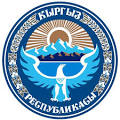 PROTOCOLof a meeting of the Council for Business Development and Investment under the Government of Kyrgyz Republic15:00 – 16:00Government House Square roomGovernment House Square roomGovernment House Square roomPresent:Present:Chaired by:Chaired by:Abylgaziev M. D.Members of the Council:Members of the Council:Askarov Z.M., Asylbayeva G.K., Tulendıbaev P.R., Kojchumanov T.D., Babosyuk A.V., Moldobaev A.M., Ponomarev S.V., Shekenov A.A.,McCain N., Shu G.From ministries and departments of the Kyrgyz Republic:From ministries and departments of the Kyrgyz Republic:Abdygulov T.S., Dzhamankulov M.T., Kasymaliev A.A., Sharshembiyev B.N., Ibraimzhanov B.S., Onolbekov A.M., Alybaev A.Sh., Akmataliev M.A., Karagulova A.N., Dzhumataeva G.M., Davletaliev A.S.From business associations and donor organizations and the Secretariat of the Council:From business associations and donor organizations and the Secretariat of the Council:Akmatov S.T., Kurenkeev A.S., Chekirbaeva Z., Turdubekov U.B., Lekomt G., Mamatova Ch., Kydyrbaev U.A., Sydygaliyeva A., Kamchibekov B., Brimkulova K.N., Adikova E.O.from the Office of the Government of the Kyrgyz Republic:from the Office of the Government of the Kyrgyz Republic:Abdralieva G.K., Imanaliev D.Sh., Kylzhyev S.A., Mamatkanov U.E., Omorov A.K., Murzaliev Kh.A.